附件1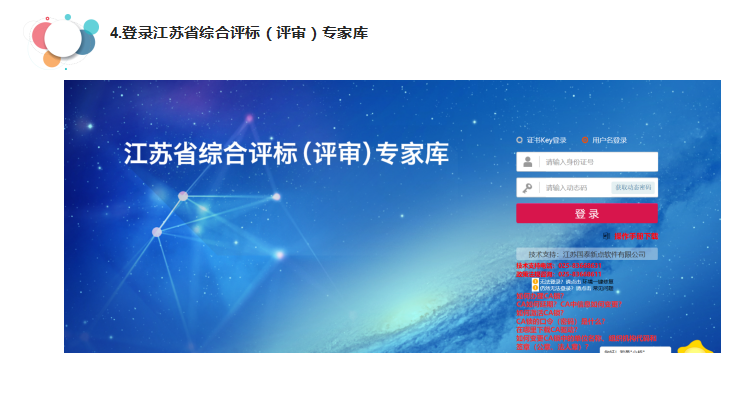 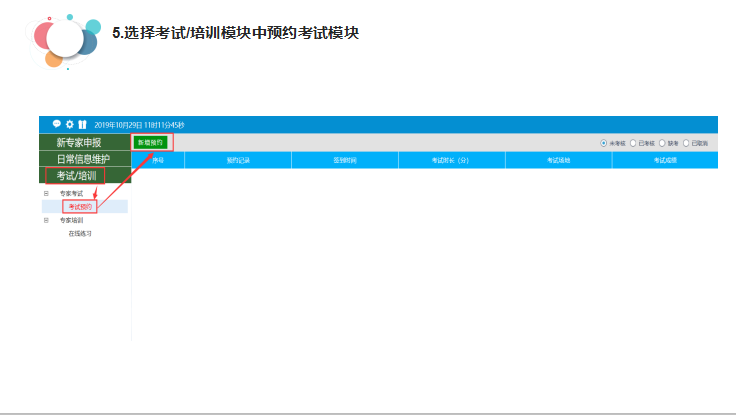 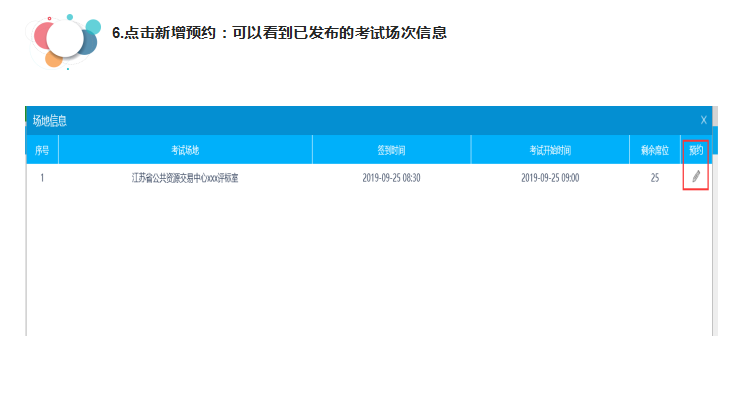 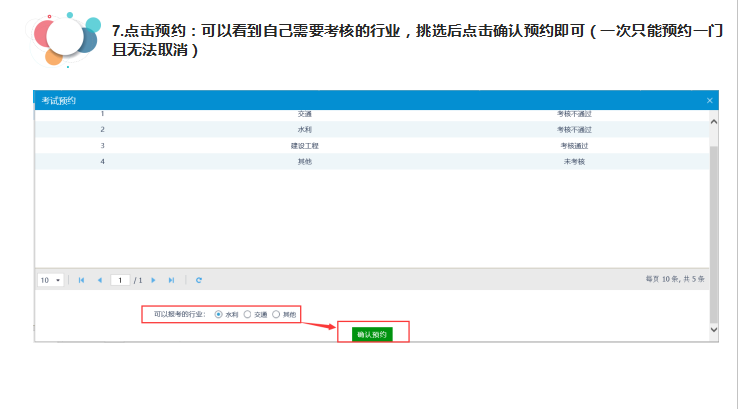 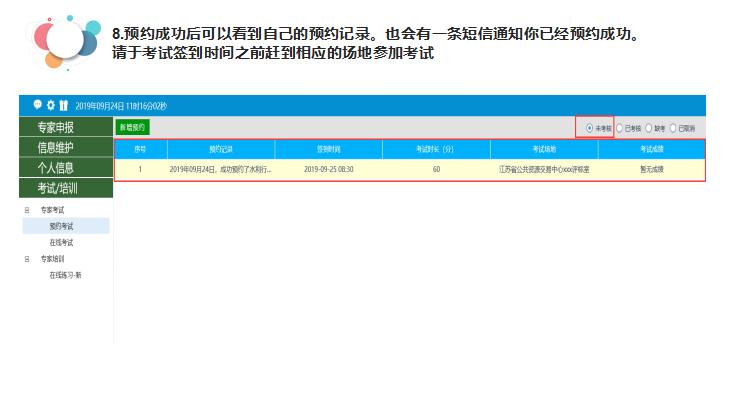 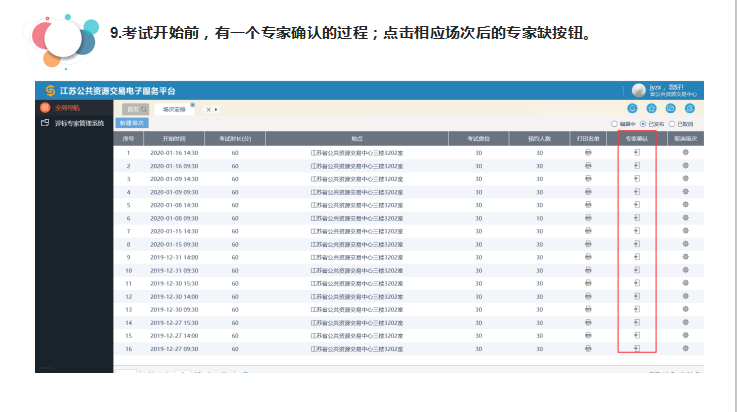 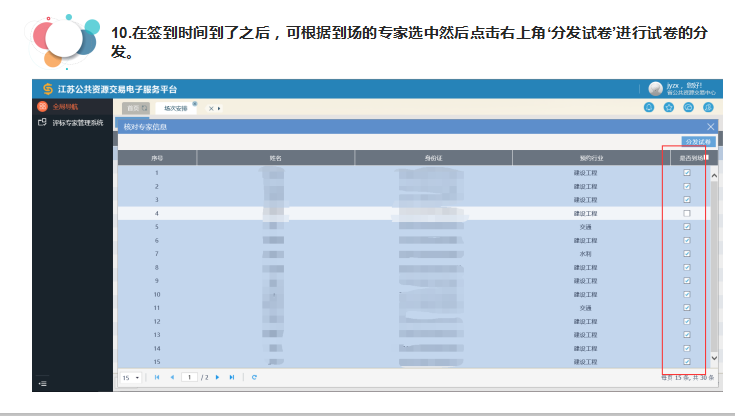 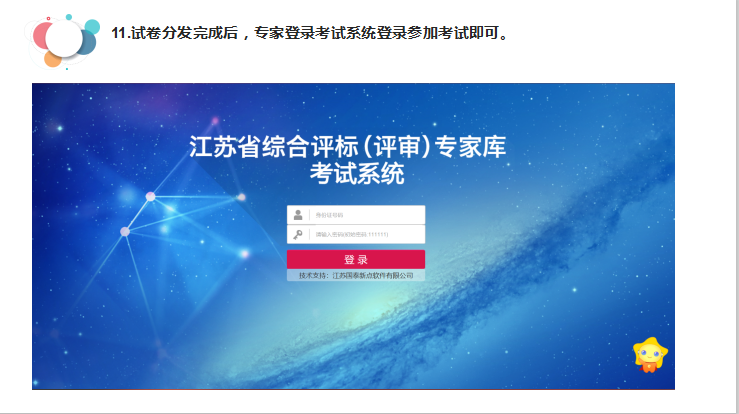 